Name of Project: 	…………………………………………………………………………Reference Number:	…………………………………………………………………………Name of Event/ Activity: 	…………………………………………………………………………Date: 	…………………………………………………………………………Item/ Service to be procured: 	…………………………………………………………………………Expected cost for the life time of the project (i.e. will this item/service be used on more than one occasion):  									             €___________Does this item require apportionment?						YES □		NO □If yes 	Has the apportionment policy been approved by the Peace IV Secretariat and is a copy of this policy on your file    									YES □		NO □Process of Identifying item/service ProviderPTOFinal Decision 				 	       _________________________________________Reason for the decision  			       _________________________________________						       _________________________________________						       _________________________________________Names of those involved in decision  		       _________________________________________						       _________________________________________Signed by 				 	       _________________________________________Date  				 	                      _________________________________________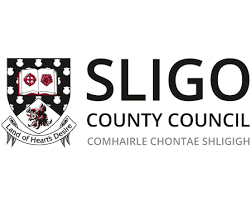 Procurement ChecklistPLEASE USE BLOCK CAPITALS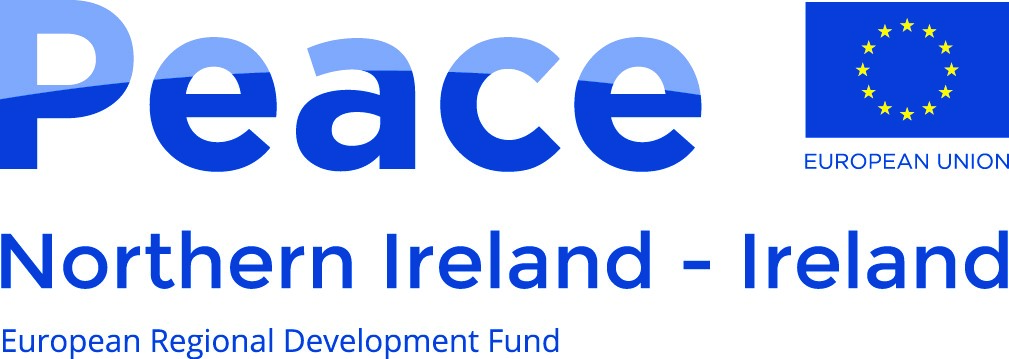 Name of ContractorHow were they identified?Amount quotedIs the Quotation on file? (Y/N)Formal(note listing oral, or written quotes)